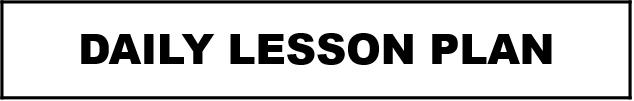 Thank you for downloading my lesson planning template – I hope you fingd it useful.If you are also a math teacher you may also be interested in some of my other resources; here is a sample of a few of them: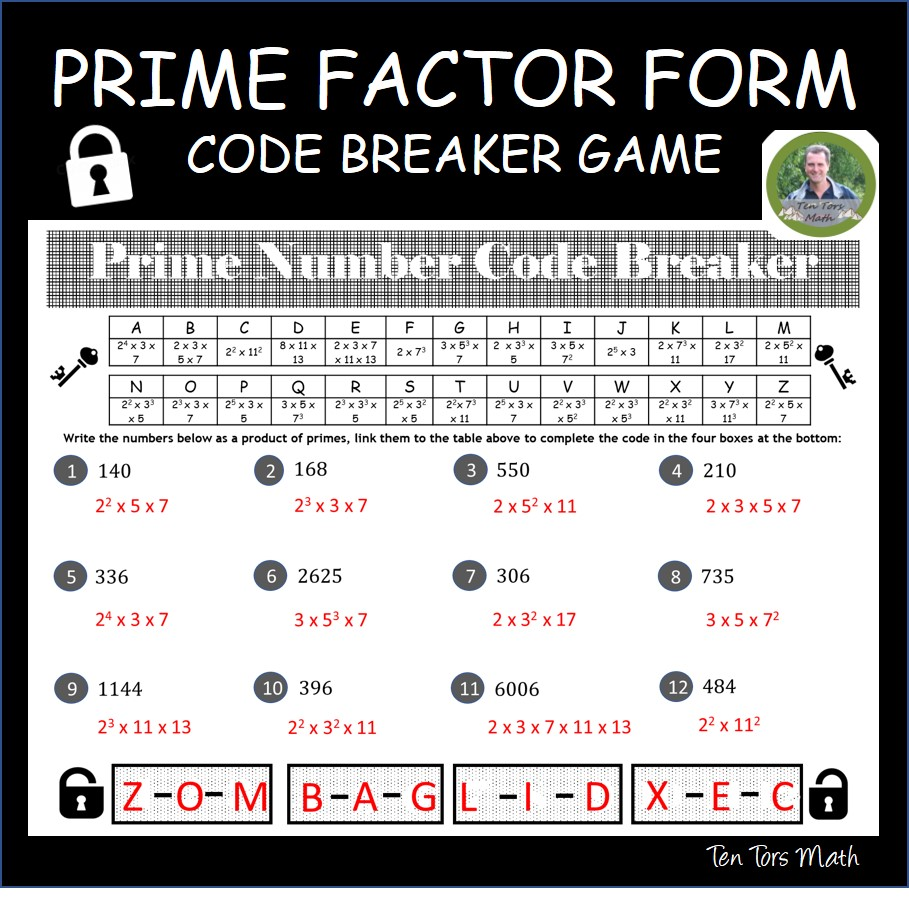 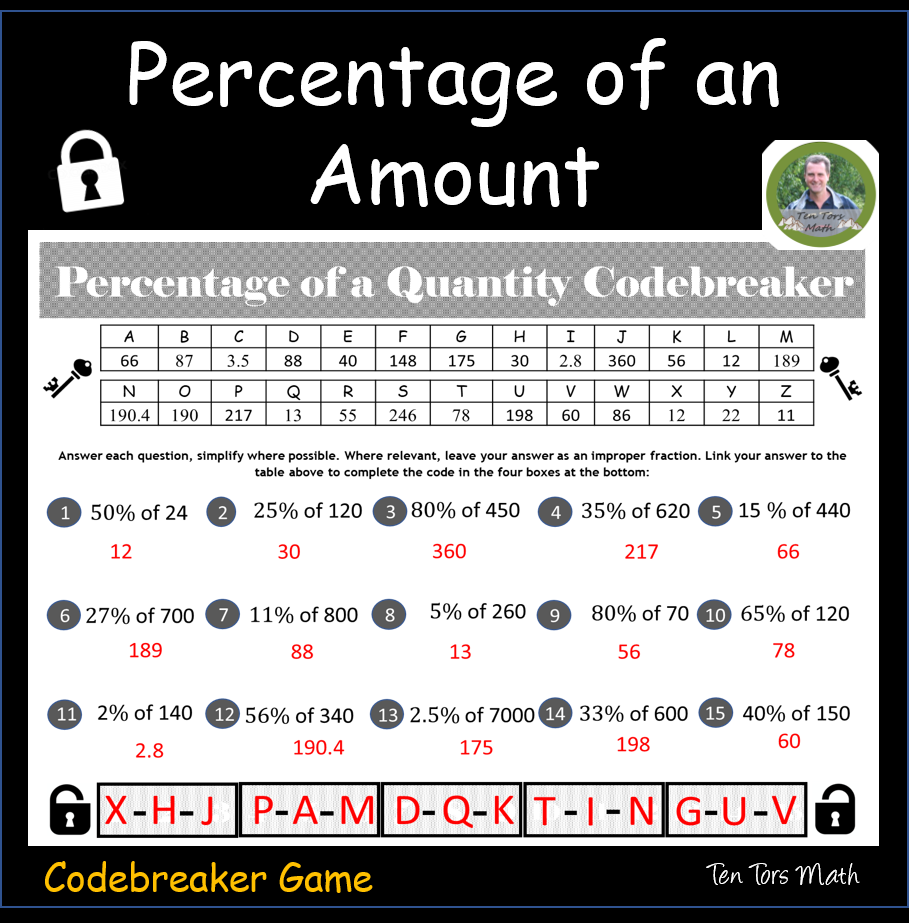 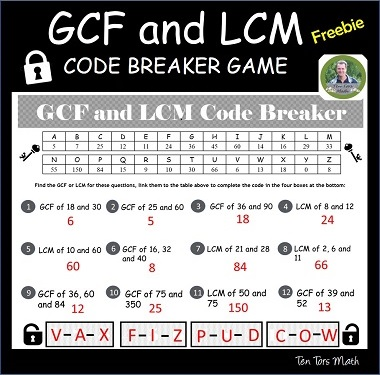 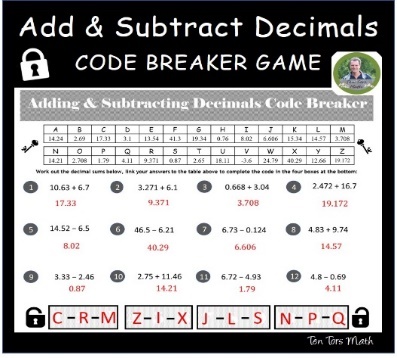 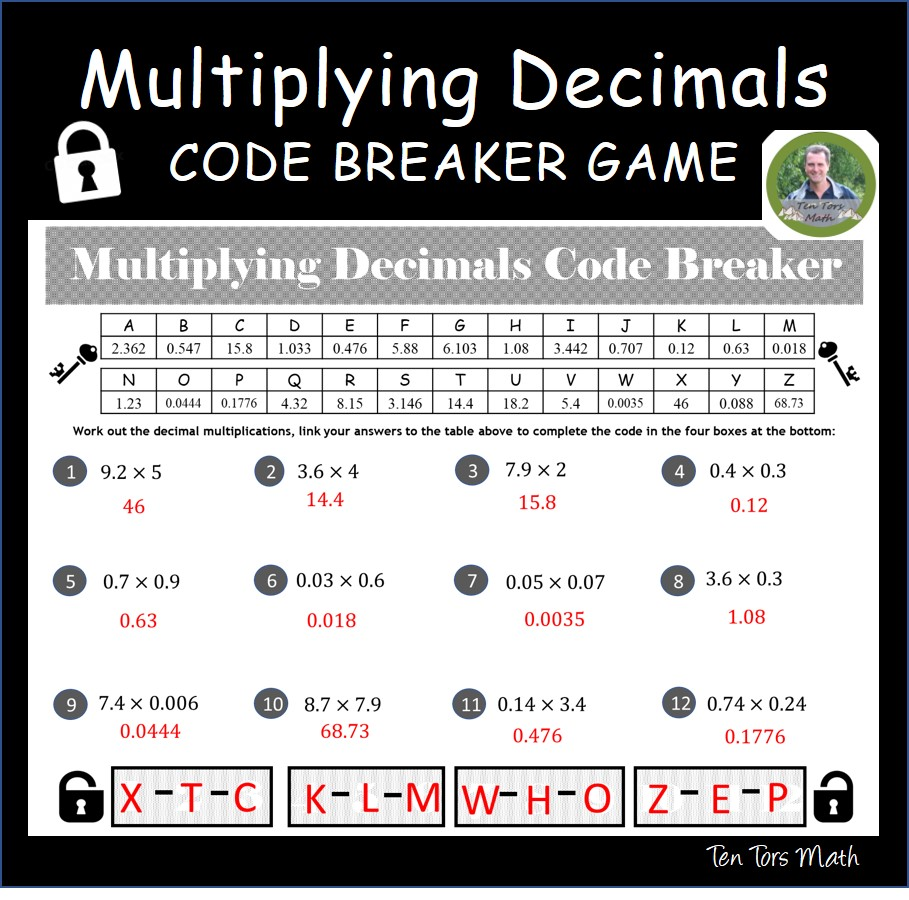 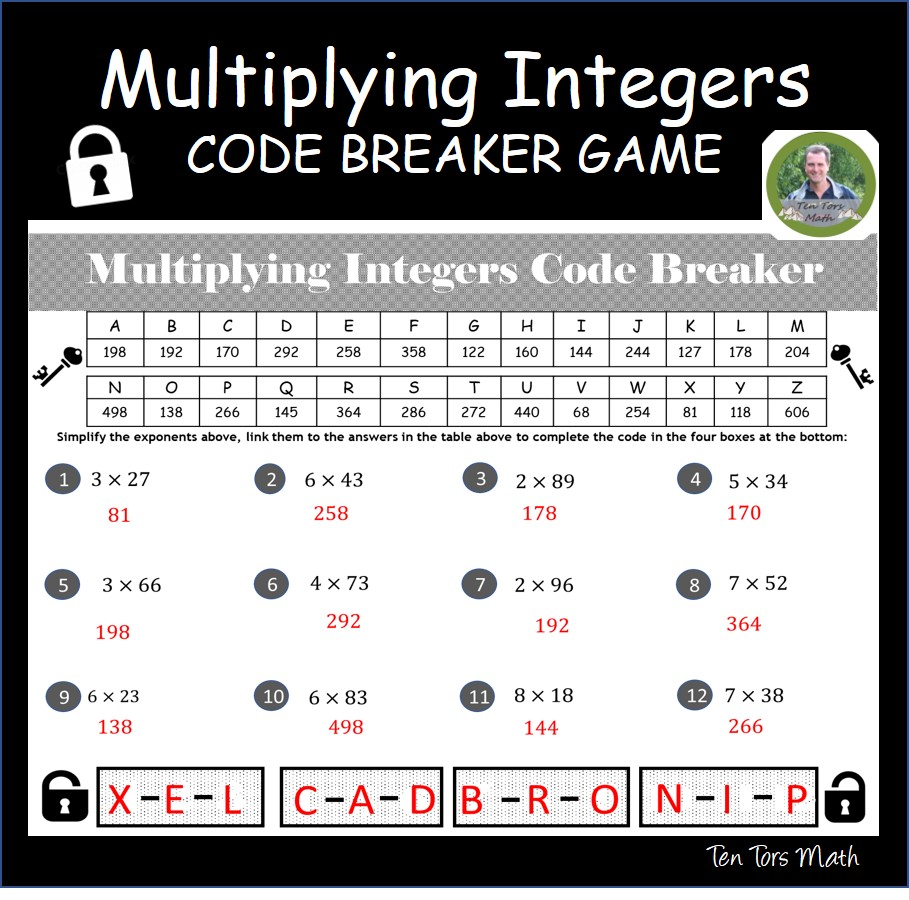 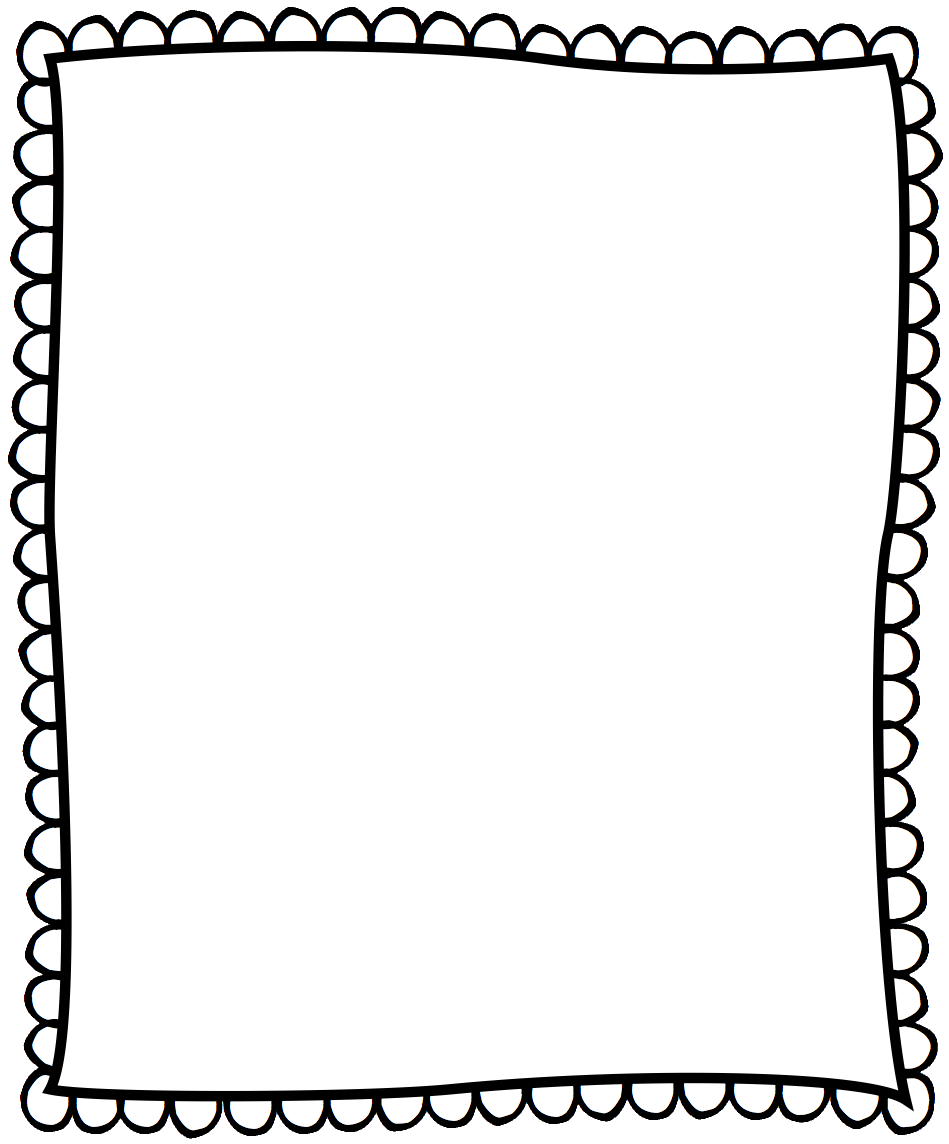 Lesson ObjectivesEquipment Needed:Lesson SequenceLesson SequenceSummary of ActivitiesTimingDifferentiation / ExtensionsAssessments:Standards: